Expert Group Meeting on Entrepreneurship, Innovation and Youth  Athens, Greece, 08-09 December 2015(Please print/type clearly)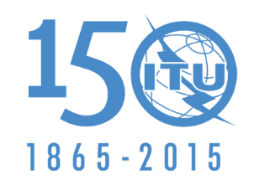 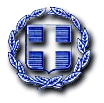 REGISTRATION  FORM  Women candidates are encouraged 
1. Mr/Ms  ___________________________________                             _________________________________________               	(Surname)                                                                                           (First name)
2.	Country ____________________________________________
3.	Administration/organization  _________________________________________________________________________
4.	Title ______________________________________________________________________________________________
5.	Tel.:________________________  Fax:	 _______________________E-Mail:  ____________________________________
□ I herewith express my interest in participating in the Regional Experts Group Workshop.Date:Signature:Please fill in and send this Form
no later than 2 December 2015 to:Please fill in and send this Form
no later than 2 December 2015 to:Please fill in and send this Form
no later than 2 December 2015 to:ITU:  eurregion@itu.int 
ITU:  eurregion@itu.int 
ITU:  eurregion@itu.int 
